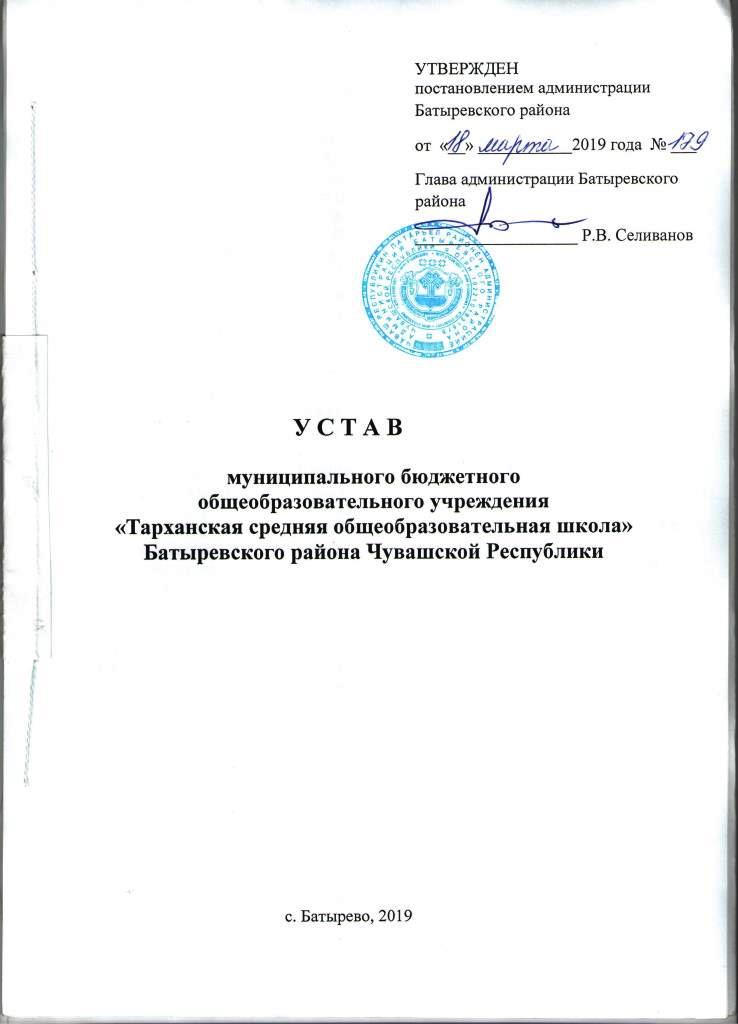 ГЛАВА 1. ОБЩИЕ ПОЛОЖЕНИЯ1.1. Муниципальное бюджетное общеобразовательное учреждение «Тарханская средняя общеобразовательная школа» Батыревского района Чувашской Республики (далее - Учреждение) создано на основании постановления администрации Батыревского района  от 06.07.2011 г. № 384.1.2. Полное наименование Учреждения на русском языке: Муниципальное бюджетное общеобразовательное учреждение «Тарханская средняя общеобразовательная школа» Батыревского района Чувашской Республики.Сокращенное наименование Учреждения на русском языке: МБОУ «Тарханская СОШ» Батыревского района Чувашской Республики.Полное наименование Учреждения на чувашском языке: Чăваш Республикинчиваш Республикинчи Патаръел районен «Патаръел Патăръел районĕн «Турханти пĕтĕмĕшле пĕлÿ паракан вăтам шкул» муниципалитетăн  пĕтĕмĕшле вĕренÿ бюджет учрежденийĕ. Сокращенное наименование Учреждения на чувашском языке: Чăваш Республикинчиваш Республикинчи Патаръел районен «Патаръел Патăръел районĕн «Турханти ПППВШ» МПВБУ.                                                                                                                                                                                                                                                                                                                                                                                                                                                                                                                                                                                                                                                                                                                                                                                                                                                                                      Организационно-правовая форма: учреждение. Тип учреждения -бюджетное.Тип образовательной организации: общеобразовательная организация. 1.3. Учреждение является некоммерческой организацией и не ставит извлечение прибыли основной целью своей деятельности.1.4. Учредителем Учреждения и собственником ее имущества является муниципальное образование – Батыревский район Чувашской Республики.Функции и полномочия Учредителя Учреждения от имени Батыревского района Чувашской Республики исполняет администрация Батыревского района.Органом администрации Батыревского района, осуществляющим часть функций и полномочий Учредителя в соответствии с Положением об управлении и иными нормативными правовыми актами Батыревского района Чувашской Республики, является управление образования, молодежной политики, физической культуры и спорта администрации Батыревского района Чувашской Республики (далее – управление образования). Функции и полномочия собственника имущества Учреждения от имени Батыревского района Чувашской Республики исполняет администрация Батыревского района (далее - Собственник).1.5. Учреждение является юридическим лицом с момента государственной регистрации, имеет круглую печать, штампы, вывеску установленного образца.В соответствии с Законом Чувашской Республики «О языках в Чувашской Республике» Учреждение оформляет документы (бланки, штампы) и вывески с наименованиями учреждения на чувашском и русском языках.1.6. Права юридического лица у Учреждения в части ведения уставной финансово-хозяйственной деятельности возникают с момента его регистрации.1.7. Учреждение от своего имени приобретает и осуществляет имущественные и неимущественные права, несет обязанности, выступает истцом и ответчиком в суде в соответствии с федеральными законами. 1.8. Учреждение осуществляет свою деятельность в соответствии с Конституцией Российской Федерации, Гражданским кодексом Российской Федерации, Федеральным законом от 29.12.2012 № 273-ФЗ «Об образовании в Российской Федерации», Федеральным законом от 12.01.1996 № 7-ФЗ «О некоммерческих организациях», другими федеральными законами, указами и распоряжениями Президента Российской Федерации, постановлениями и распоряжениями Правительства Российской Федерации, иными  нормативными правовыми актами Российской Федерации, Конституцией  Чувашской Республики, Законом Чувашской Республики от 30.07.2013 № 50 «Об образовании в Чувашской Республике», иными законами Чувашской Республики, указами и распоряжениями Главы Чувашской Республики, постановлениями и распоряжениями Кабинета Министров Чувашской Республики, иными нормативными правовыми актами Чувашской Республики, Уставом Батыревского района, муниципальными правовыми актами органов местного самоуправления Батыревского района, настоящим Уставом.1.9. Право на ведение образовательной деятельности возникает у Учреждения с момента выдачи ему лицензии.1.10. Учреждение проходит лицензирование в порядке, установленном федеральным законодательством.1.11. Место нахождения Учреждения: 429362, Чувашская Республика, Батыревский район, с. Тарханы, ул.Школьная, 1.1.12. Учреждение филиалов и представительств не имеет.ГЛАВА 2. ПРЕДМЕТ, ЦЕЛИ И ВИДЫ ДЕЯТЕЛЬНОСТИ УЧРЕЖДЕНИЯ2.1. Предметом деятельности Учреждения является реализация конституционного права граждан Российской Федерации на получение общедоступного и бесплатного начального общего, основного общего и среднего общего образования как целенаправленный процесс воспитания и обучения, являющийся общественно значимым благом и осуществляемый в интересах человека, семьи, общества и государства, а также совокупность приобретаемых знаний, умений, навыков, ценностных установок, опыта деятельности и компетенции определенных объема и сложности в целях интеллектуального, духовно-нравственного, творческого, физического развития человека, удовлетворения его образовательных потребностей и интересов.	2.2. Цели деятельности Учреждения.2.2.1. Осуществление образовательной деятельности по образовательной программе начального общего образования, направленного на формирование личности обучающегося, развитие его индивидуальных способностей, положительной мотивации и умений в учебной деятельности (овладение чтением, письмом, счетом, основными навыками учебной деятельности, элементами теоретического мышления, простейшими навыками самоконтроля, культурой поведения и речи, основами личной гигиены и здорового образа жизни).2.2.2. Осуществление образовательной деятельности по образовательной программе основного общего образования, направленного на становление и формирование личности обучающегося (формирование нравственных убеждений, эстетического вкуса и здорового образа жизни, высокой культуры межличностного и межэтнического общения, овладение основами наук, государственным языком Российской Федерации, навыками умственного и физического труда, развитие склонностей, интересов, способности к социальному самоопределению).2.2.3. Осуществление образовательной деятельности по образовательной программе среднего общего образования, направленного на дальнейшее становление и формирование личности обучающегося, развитие интереса к познанию и творческих способностей обучающегося, формирование навыков самостоятельной учебной деятельности на основе индивидуализации и профессиональной ориентации содержания среднего общего образования, подготовку обучающегося к жизни в обществе, самостоятельному жизненному выбору, продолжению образования и началу профессиональной деятельности.2.3. Основными видами деятельности Учреждения являются реализация:- основных общеобразовательных программ начального общего образования;- основных общеобразовательных программ основного общего образования;- основных общеобразовательных программ среднего общего образования;	2.4. Учреждение  вправе осуществлять, в том числе и за счет средств физических и (или) юридических лиц, следующие виды деятельности, не являющиеся основными: 	- образовательные услуги:		- реализация дополнительных общеобразовательных программ;- организация отдыха и оздоровления детей в каникулярное время (в том числе в лагере с дневным пребыванием детей);	- необразовательные услуги:       	- сдача в аренду имущества, полученного Учреждением от Учредителя или приобретенного Учреждением.ГЛАВА 3. ОБРАЗОВАТЕЛЬНАЯ ДЕЯТЕЛЬНОСТЬ	3.1. Образовательная деятельность в Учреждении осуществляется на русском и чувашском языках.	3.2. Учреждение реализует следующие образовательные программы:	 - основные общеобразовательные программы начального общего образования;- основные общеобразовательные программы основного общего образования;- основные общеобразовательные программы среднего общего образования.	3.3. Учреждение разрабатывает образовательные программы в соответствии с федеральными государственными образовательными стандартами и с учетом соответствующих примерных основных образовательных программ. 3.4. Образовательная деятельность по общеобразовательным программам организуется в соответствии с расписанием учебных занятий, которое определяется Учреждением.	3.5. Учебный год в Учреждении начинается 1 сентября и заканчивается в соответствии с учебным планом соответствующей общеобразовательной программы.	В процессе освоения общеобразовательных программ учащимся предоставляются каникулы. Сроки начала и окончания каникул определяются Учреждением самостоятельно.	3.6. Наполняемость классов в Учреждении определяется действующим законодательством с учетом санитарных  правил и норм.	3.7. Освоение общеобразовательной программы, в том числе отдельной части или всего объема учебного предмета, курса, дисциплины (модуля) общеобразовательной программы, сопровождается текущим контролем успеваемости и промежуточной аттестацией учащихся. Формы, периодичность и порядок проведения текущего контроля успеваемости и промежуточной аттестации учащихся определяются Учреждением самостоятельно.	3.8. Освоение учащимися основных образовательных программ основного общего и среднего общего образования завершается итоговой аттестацией, которая является обязательной.3.9. Права, обязанности и ответственность участников образовательных отношений закреплены в Федеральном законе от 29.12.2012 № 273-ФЗ «Об образовании в Российской Федерации». 	3.10. Права, обязанности и ответственность работников Учреждения, занимающих должности инженерно-технических, административно-хозяйственных, производственных, учебно-вспомогательных, медицинских и иных работников, осуществляющих вспомогательные функции, устанавливаются законодательством Российской Федерации, правилами внутреннего трудового распорядка и иными локальными нормативными актами Учреждения, должностными инструкциями и трудовыми договорами.ГЛАВА 4. УПРАВЛЕНИЕ УЧРЕЖДЕНИЕМ4.1. Управление Учреждением осуществляется в соответствии с законодательством Российской Федерации на основе сочетания принципов единоначалия и коллегиальности. 4.2. Единоличным исполнительным органом Учреждения является директор, который осуществляет текущее руководство деятельностью Учреждения.4.3. Директор назначается управлением образования на срок, определяемый управлением образования.Права и обязанности директора, а также основания для прекращения трудовых отношений с ним регламентируются трудовым договором.Директору Учреждения совмещение его должности с другой оплачиваемой руководящей должностью (кроме научного и научно-методического руководства) внутри и вне Учреждения не разрешается.Компетенция Директора Учреждения:организация осуществления в соответствии с требованиями нормативных правовых актов образовательной и иной деятельности Учреждения; организация обеспечения прав участников образовательного процесса в Учреждении;организация разработки и принятие локальных нормативных актов, индивидуальных распорядительных актов;организация и контроль работы административно-управленческого аппарата;установление штатного расписания; прием на работу работников, заключение и расторжение с ними трудовых договоров, распределение должностных обязанностей; решение иных вопросов, которые не составляют исключительную компетенцию коллегиальных органов управления Учреждения, определенную настоящим Уставом.Директор Учреждения несет ответственность перед государством, обществом и Учредителем за свою деятельность в соответствии с функциональными обязанностями, предусмотренными квалификационными требованиями, трудовым договором и настоящим Уставом.   4.4. Органами коллегиального управления Учреждения являются:Общее собрание работников Учреждения;Педагогический совет Учреждения;Управляющий совет Учреждения.4.5. Общее собрание работников Учреждения (далее – Общее собрание работников) является постоянно действующим высшим органом коллегиального управления. В Общем собрании работников участвуют все работники, работающие в Учреждении на основании трудовых договоров. Общее собрание работников действует бессрочно. Общее собрание работников созывается по мере необходимости, но не реже двух раз в год. Общее собрание работников может собираться по инициативе Директора, педагогического совета, иных коллегиальных органов управления Учреждения, по инициативе не менее четверти членов Общего собрания работников. Общее собрание работников избирает председателя, который выполняет функции по организации работы собрания, и ведет заседания, секретаря, который выполняет функции по фиксации решений собрания. Заседание Общего собрания работников правомочно, если на нем присутствует более половины работников Учреждения. 4.6. К компетенции Общего собрания работников относится:1) определение основных направлений деятельности Учреждения; 2) согласование локальных нормативных актов, регулирующих трудовые отношения с работниками; 3) дача рекомендаций по вопросам изменения Устава Учреждения;4) избрание представителей работников в органы и комиссии Учреждения;5) избрание представителей работников в комиссию по трудовым спорам Учреждения; 6) определение критериев и показателей эффективности деятельности работников, входящих в положение об оплате труда и стимулировании работников, 7) определение тайным голосованием состава первичной профсоюзной организации, которой поручается формирование представительного органа для проведения переговоров с работодателем при заключении коллективного договора;8) выдвижение кандидатур для награждения грамотами, отраслевыми и государственными наградами;9) рассмотрение иных вопросов деятельности Учреждения, принятые Общим собранием работников к своему рассмотрению либо вынесенные на его рассмотрение директором Учреждения. Решения Общего собрания работников принимаются открытым голосованием простым большинством голосов, присутствующих на заседании. В случае равенства голосов решающим является голос председателя. Решения Общего собрания работников, принятые в пределах его полномочий и в соответствии с законодательством, после утверждения его директором Учреждения являются обязательными для исполнения всеми участниками образовательного процесса.	Все решения Общего собрания работников своевременно доводятся до сведения всех участников образовательного процесса.4.7. Педагогический совет Учреждения (далее – Педагогический совет) является постоянно действующим органом коллегиального управления, осуществляющим общее руководство образовательным процессом.В состав Педагогического совета входят все педагогические работники, работающие в Учреждении  на основании трудового договора.Педагогический совет действует бессрочно. Плановые заседания Педагогического совета созываются по инициативе Директора Учреждения в соответствии с ежегодным планом работы, принятым Педагогическим советом, но не реже 4 раз в год. Внеплановые заседания Педагогического совета созываются по инициативе не менее одной трети педагогических работников Учреждения и, при необходимости, Директора Учреждения.   Педагогический совет избирает председателя, который выполняет функции по организации работы совета, и ведет заседания, секретаря, который выполняет функции по фиксации решений совета. 4.8. Компетенция Педагогического совета:1) определяет направление образовательной деятельности Учреждения; 2) принимает локальные нормативные акты, регламентирующие образовательный процесс Учреждения;3) обсуждает вопросы содержания, форм и методов образовательного процесса, планирования образовательного процесса Учреждения;4) рассматривает вопросы повышения квалификации и переподготовки кадров;5) организует выявление, обобщение, распространение, внедрение педагогического опыта; 7) заслушивает отчеты Директора о состоянии условий для реализации образовательных программ;8) принимает решения об отчислении обучающегося в соответствии с законодательством;9) принимает решения о переводе из класса в класс, о допуске к ГИА обучающихся, о награждении обучающихся.Решения Педагогического совета являются рекомендательными для коллектива Учреждения. Решения Педагогического совета, утвержденные приказом Учреждения, являются обязательными.Решения Педагогического совета принимаются открытым голосование простым большинством голосов при наличии на заседании не менее двух третей его членов. При равном количестве голосов решающим является голос председателя Педагогического совета. Организацию выполнения решений Педагогического совета осуществляет Директор Учреждения и ответственные лица, указанные в решении. Результаты этой работы сообщаются членам Педагогического совета на очередных его заседаниях.4.9. Управляющий совет Учреждения (далее – Управляющий совет) – орган коллегиального управления Учреждения, наделенный управленческими полномочиями.В состав Управляющего совета входят: избранные члены:- 4 представителя родителей (законных представителей) обучающихся Учреждения; - 3 представителя работников Учреждения; - 1 представитель обучающихся 10-11 классов Учреждения;директор Учреждения (по должности) и 1 назначенный (делегированный) представитель управления образования;1 представитель общественности – лицо, чья профессиональная или общественная деятельность, знания, возможности могут содействовать функционированию и развитию Учреждения (кооптированный член). Общая численность Управляющего совета – 11 человек.Управляющий совет формируется с использованием процедур выборов, назначения и кооптации.	Члены Управляющего совета из числа родителей (законных представителей) обучающихся избираются в состав Управляющего совета на общешкольном родительском собрании. Члены Управляющего совета из числа работников Учреждения избираются на Общем собрании работников Учреждения. Член Управляющего совета от обучающихся Учреждения избирается на общем собрании обучающихся 10-11 классов Учреждения.Кооптированный член Управляющего совета вводится в состав Управляющего совета после выборов избираемых членов и назначения представителя управления образования.Управляющий совет избирается сроком на 2 года. Член Управляющего совета из числа обучающихся Учреждения избирается сроком на 1 год.Управляющий совет собирается по мере необходимости, но не реже 2 раз в год. Управляющий совет может собираться по инициативе представителя управления образования или не менее чем одной трети от числа членов Управляющего совета. 	Управляющий совет возглавляет председатель, избираемый членами Управляющего совета из их числа простым большинством голосов от общего числа членов Управляющего совета. Директор Учреждения, представитель управления образования, члены Управляющего совета из числа работников и обучающихся Учреждения не могут быть избраны председателем Управляющего совета. Для ведения текущих дел Управляющего совета члены Управляющего совета назначают секретаря Управляющего совета, который обеспечивает ведение протоколов заседаний Управляющего совета.Компетенция Управляющего совета Учреждения:рассмотрение программы развития Учреждения;2) рассмотрение предложений и дача рекомендации Директору Учреждения по совершенствованию и развитию образовательного процесса;3) защита и содействие в реализации прав и законных интересов участников образовательного процесса;4) вынесение на рассмотрение Директора вопроса о предоставлении Учреждением дополнительных образовательных и иных услуг;5) внесение Директору Учреждения предложения в части распределения стимулирующих выплат работникам Учреждения;6) принятие решения о требованиях к одежде обучающихся.		Решения Управляющего совета, принятые в пределах его полномочий и в соответствии с законодательством, после утверждения их директором Учреждения являются обязательными для исполнения участниками образовательного процесса.	Решение Управляющего совета Учреждения принимается открытым голосованием. Решение Управляющего совета считается принятым при условии, что за него проголосовало простое большинство присутствующих на заседании Управляющего совета. Заседание Управляющего совета Учреждения правомочно, если на нем присутствуют не менее половины от числа Управляющего совета. Контроль за исполнением решений Управляющего совета обеспечивается путем представления Управляющему совету отчетов от исполнителей, назначенных соответствующими решениями Управляющего совета.ГЛАВА 5. КОМПЕТЕНЦИЯ УЧРЕДИТЕЛЯ5.1. В соответствии с Федеральным законом «Об общих принципах организации местного самоуправления в Российской Федерации» администрация Батыревского района, управление образования, молодежной политики, физической культуры и спорта администрации Батыревского района Чувашской Республики, при осуществлении функций и полномочий Учредителя, определяют цели, условия и порядок деятельности муниципальных учреждений, утверждают их уставы, назначают на должность и освобождают от должности руководителей данных учреждений, заслушивают отчеты об их деятельности в порядке, предусмотренном уставом муниципального образования.5.2. Согласно законодательству Российской Федерации, в том числе статье 125 Гражданского кодекса Российской Федерации, компетенция Учредителя предусмотрена также другими федеральными законами и иными нормативными правовыми актами Российской Федерации, законами Чувашской Республики и иными нормативными правовыми актами Чувашской Республики, муниципальными правовыми актами Батыревского района Чувашской Республики, определяющими его статус.5.3. Учредитель осуществляет и иные полномочия, предусмотренные законодательством и муниципальными правовыми актами Батыревского района Чувашской Республики.ГЛАВА 6. ИМУЩЕСТВО УЧРЕЖДЕНИЯ И ФИНАНСОВОЕ ОБЕСПЕЧЕНИЕ ДЕЯТЕЛЬНОСТИ6.1. Имущество Учреждения закрепляется за ним на праве оперативного управления в соответствии с Гражданским кодексом Российской Федерации. Земельный участок, необходимый для выполнения Учреждением своей деятельности, определенной настоящим Уставом, предоставляется ему на праве постоянного (бессрочного) пользования.6.2. Учреждение без согласия собственника не вправе распоряжаться особо ценным движимым имуществом, закрепленным за ним собственником или приобретенным Учреждением за счет средств, выделенных ему собственником на приобретение такого имущества, а также недвижимым имуществом.Остальным имуществом, находящимся у него на праве оперативного управления, Учреждение вправе распоряжаться самостоятельно, если иное не установлено действующим законодательством Российской Федерации.6.3. Собственник имущества Учреждения вправе изъять излишнее, неиспользуемое или используемое не по назначению имущество Учреждения, закрепленное им за Учреждением либо приобретенное Учреждением за счет средств, выделенных Учреждению собственником на приобретение этого имущества. Имуществом, изъятым у Учреждения, собственник этого имущества вправе распорядиться по своему усмотрению.6.4. Учреждение обязано эффективно использовать имущество, закрепленное за ним на праве оперативного управления, обеспечивать его сохранность и надлежащий учет, не допускать ухудшения его технического состояния, за исключением случаев, связанных с нормальным износом и форс-мажорными обстоятельствами, осуществлять текущий и капитальный ремонт 6.5. Источниками формирования имущества Учреждения являются имущество и денежные средства, переданные учредителем, поступления от приносящей доход деятельности, безвозмездные поступления в денежной и имущественной форме, а также иные источники в соответствии с законодательством Российской Федерации. 6.6. Плоды, продукция и доходы от использования имущества, находящегося в оперативном управлении Учреждения, а также имущество, приобретенное Учреждением по договору или иным основаниям, поступают в оперативное управление Учреждения в порядке, установленном Гражданским кодексом Российской Федерации, другими законами и иными правовыми актами для приобретения права собственности.6.7. Учреждение отвечает по своим обязательствам всем находящимся у него на праве оперативного управления имуществом, закрепленным за ним собственником имущества, так и приобретенным за счет доходов, полученных от приносящей доход деятельности, за исключением особо ценного движимого имущества, закрепленного за ним собственником этого имущества или приобретенного им за счет средств, выделенных ему Учредителем, а также недвижимого имущества.Собственник имущества Учреждения не несет ответственности по обязательствам Учреждения.6.8. В случае сдачи в аренду с согласия Учредителя недвижимого имущества или особо ценного движимого имущества, закрепленных за Учреждением или приобретенных за счет выделенных ему Учредителем на приобретение такого имущества средств, финансовое обеспечение содержания такого имущества Учредителем не осуществляется.6.9. Учреждение вправе осуществлять приносящую доход деятельность лишь постольку, поскольку это служит достижению целей, ради которых оно создано, и соответствующую этим целям, при условии, что данная деятельность указана в настоящем Уставе. Доходы, полученные от такой деятельности, и приобретенное за счет этих доходов имущество поступают в самостоятельное распоряжение Учреждения.6.10. В соответствии с Федеральным законом «О некоммерческих организациях» крупная сделка может быть совершена Учреждением только с предварительного согласия соответствующего органа, осуществляющего функции и полномочия Учредителя Учреждения. Согласно Федеральному закону «О некоммерческих организациях» крупной сделкой признается сделка  или несколько взаимосвязанных сделок, связанная с распоряжением денежными средствами, отчуждением иного имущества, которым в соответствии с действующим законодательством Учреждение вправе распоряжаться самостоятельно, а также с передачей такого имущества в пользование или в залог при условии, что цена такой сделки либо стоимость отчуждаемого или передаваемого имущества превышает 10 процентов балансовой стоимости активов Учреждения, определяемой по данным его бухгалтерской отчетности на последнюю отчетную дату.В соответствии с Федеральным законом «О некоммерческих организациях» крупная сделка, совершенная с нарушением требований Федерального закона «О некоммерческих организациях» может быть признана недействительной по иску Учреждения или его Учредителя, если будет доказано, что другая сторона сделки знала или должна была знать об отсутствии предварительного согласия Учредителя.6.11. В случае если заинтересованное лицо имеет заинтересованность в сделке, стороной которой является или намеревается быть Учреждение, а также в случае иного противоречия интересов указанного лица и Учреждения в отношении существующей или предполагаемой сделки:оно обязано сообщить о своей заинтересованности Учредителю; сделка должна быть одобрена Учредителем.Порядок принятия решения об одобрении действий, в том числе сделок с участием Учреждения, в совершении которых имеется заинтересованность, утверждается Учредителем.Сделка, в совершении которой имеется заинтересованность и которая совершена с нарушением установленных требований, может быть признана судом недействительной.Заинтересованное лицо несет перед Учреждением ответственность в размере убытков, причиненных им Учреждению.6.12. Учреждение не вправе совершать сделки, возможными последствиями которых является отчуждение или обременение имущества, закрепленного за Учреждением, или имущества, приобретенного за счет средств, выделенных  Учреждению, если иное не установлено законодательством Российской Федерации.6.13. Учреждение не вправе размещать денежные средства на депозитах в кредитных организация, а также совершать сделки с ценными бумагами, если иное не предусмотрено действующим законодательством Российской Федерации.6.14. Финансовое обеспечение оказания муниципальных услуг в сфере образования осуществляется путем предоставления субсидий на выполнение муниципального задания, сформированного и утвержденного Учредителем.6.15. Доход Учреждения от оказания платных образовательных услуг используется Учреждением в соответствии с уставными целями. Платные образовательные услуги не могут быть оказаны вместо образовательной деятельности, финансовое обеспечение которой осуществляется за счет бюджетных ассигнований.6.16. Наличие у Учреждения просроченной кредиторской задолженности, превышающей предельно допустимые значения, установленные органом, осуществляющим функции и полномочия Учредителя, является основанием для расторжения трудового договора с Директора Учреждения по инициативе Работодателя в соответствии с Трудовым кодексом РФ.ГЛАВА 7. РЕОРГАНИЗАЦИЯ И ЛИКВИДАЦИЯ УЧРЕЖДЕНИЯ7.1. Учреждение реорганизуется или ликвидируется в порядке, установленном гражданским законодательством, с учетом особенностей, предусмотренных законодательством об образовании, на основании решения Учредителя.7.2. Принятие решения администрацией Батыревского района о реорганизации или ликвидации учреждения допускается на основании положительного заключения комиссии по оценке последствий такого решения. 	7.3. Принятие решения  о реорганизации или ликвидации Учреждения, расположенного в сельском поселении, не допускается без учета мнения жителей данного сельского поселения.7.4. Порядок проведения оценки последствий принятия решения о реорганизации или ликвидации учреждения, порядок создания комиссии по оценке последствий такого решения и подготовки ею заключений устанавливается Министерством образования и молодежной политики Чувашской Республики.7.5. При реорганизации учреждения в форме присоединения либо слияния его лицензия переоформляется в соответствии с законодательством Российской Федерации.7.6. Изменение организационно-правовой формы учреждения осуществляется в порядке, установленном федеральными законами, по решению администрации Батыревского района. 7.7. При реорганизации учреждения все документы (управленческие, финансово-хозяйственные, по личному составу и др.) передаются в соответствии с установленными правилами учреждению – правопреемнику.7.8. Ликвидация учреждения может осуществляться по решению Учредителя, по решению суда в случае осуществления Учреждением деятельности без надлежащей лицензии, либо деятельности, запрещенной законодательством РФ, либо деятельности, не соответствующей его уставным целям. 7.9. Учреждение считается прекратившим существование после внесения об этом записи в единый государственный реестр юридических лиц, а также в случае реорганизации в форме присоединения его к другому юридическому лицу, с момента внесения в единый государственный реестр юридических лиц записи о прекращении деятельности присоединенного юридического лица. 7.10. При ликвидации Учреждения обучающиеся направляются в другие муниципальные общеобразовательные учреждения. 7.11. При ликвидации Учреждения документы по личному составу (приказы, личные дела, карточки учета и т.п.) передаются на хранение в муниципальный архив Батыревского района Чувашской Республики в соответствии с требованиями архивных органов силами и за счет средств Учреждения. 7.12. При реорганизации и ликвидации Учреждения увольняемым работникам гарантируется соблюдение их прав в соответствии с законодательством Российской Федерации и Чувашской Республики. Ликвидация Учреждения является основанием для прекращения с руководителем трудовых отношений, с соблюдением предусмотренных гарантий для него, в соответствии с трудовым законодательством.7.13. При ликвидации Учреждения его имущество после удовлетворения требований кредиторов направляется на цели развития образования.   ГЛАВА 8. ПОРЯДОК ВНЕСЕНИЯ ИЗМЕНЕНИЙ В УСТАВ УЧРЕЖДЕНИЯ 8.1. Изменения в Устав утверждаются Учредителем.8.2. Изменения в Устав после утверждения Учредителем направляются на последующую государственную регистрацию в порядке, установленном законодательством Российской Федерации.8.3. В соответствии с законодательством Российской Федерации изменения в Устав Учреждения, в том числе в виде его новой редакции, вступают в силу после их государственной регистрации соответствующими уполномоченными органами в установленном законом порядке.8.4. В Учреждении должны быть созданы условия для ознакомления всех работников, родителей (законных представителей) обучающихся с Уставом.ГЛАВА 9. ЛОКАЛЬНЫЕ НОРМАТИВНЫЕ АКТЫ УЧРЕЖДЕНИЯ9.1. Учреждение принимает локальные нормативные акты в пределах своей компетенции в соответствии с законодательством Российской Федерации в порядке, установленном настоящим Уставом.9.2. Учреждение принимает следующие виды локальных нормативных актов: приказы, положения, правила, инструкции. Указанный перечень видов локальных нормативных актов не является исчерпывающим и в зависимости от конкретных условий деятельности Учреждения могут приниматься иные локальные нормативные акты. 9.3. Локальные нормативные акты утверждаются приказом Директора Учреждения.